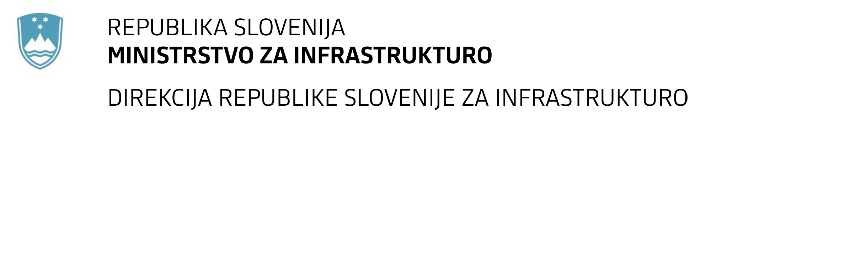 POSEBNI POGOJI POGODBE"Posebni pogoji pogodb" dopolnjujejo ali delno spreminjajo določila "Splošnih pogojev pogodb" (Splošni pogoji gradbenih pogodb za gradbena in inženirska dela, ki jih načrtuje naročnik", izdani od Federation Internationale des Ingenieurs-Conseils (FIDIC), prva izdaja 1999). Če s posebnimi pogoji ni določeno drugače, veljajo Splošni pogoji pogodb. V primeru neskladnosti med Splošnimi in Posebnimi pogoji pogodb, veljajo določila Posebnih pogojev pogodb.Člen 1 - Splošne določbeDoda se:DefinicijePri Pogodbenih  pogojih (»teh pogojih«), ki vključujejo Posebne pogoje in te Splošne pogoje, imajo spodaj navedene besede in izrazi tu navedene pomene. Besede, ki označujejo osebe ali stranke, pomenijo gospodarske družbe in druge pravne osebe, razen kjer sobesedilo zahteva drugačen pomen.1.1.1.3	»Pismo o sprejemu ponudbe« je s strani naročnika podpisano obvestilo uspešnemu ponudniku, da je njegova ponudba sprejeta, s katerim naročnik pošlje v podpis pogodbo. V primeru, da obvestila uspešnemu ponudniku, da je njegova ponudba sprejeta ni, le tega nadomesti Pogodba. Datum izstavitve ali prejema Pisma o sprejemu se v tej dokumentaciji nadomesti z datumom podpisa Pogodbe.1.1.1.4	»Ponudbeno pismo« pomeni dokument, ki je naslovljen kot Obrazec ponudbe, ki ga izpolni izvajalec in v katerega vključi podpisano ponudbo naročniku za izvedbo del.1.1.1.5	Popis (specifikacija) pomeni dokument z naslovom Predračun, ki je sestavni del pogodbe, in vse dodatke ter spremembe k popisu v skladu s pogodbo. Ta dokument podrobneje določa dela. 1.1.1.8	»Ponudba« pomeni vse dokumente, ki jih je na podlagi zahtev razpisne dokumentacije predložil ponudnik (izvajalec).Stranke in osebe1.1.2.2	»Naročnik« je Republika Slovenija, Ministrstvo za infrastrukturo, Direkcija RS za infrastrukturo. 1.1.2.4	»Inženir« je:DRI upravljanje investicij d.o.o., Kotnikova 40, 1000 Ljubljana; 1.1.2.8	»Podizvajalec« je gospodarski subjekt, ki je pravna ali fizična oseba in za ponudnika, s katerim je naročnik po ZJN-3 sklenil pogodbo o izvedbi javnega naročila, dobavlja blago ali izvaja storitev oziroma gradnjo, ki je neposredno povezana s predmetom javnega naročila.1.1.2.11	 »Upravljalec« pomeni pravno osebo, ki je odgovorna za vzdrževanje javne železniške infrastrukture, vodenje prometa na njej in za gospodarjenje z njo v skladu z Zakonom o varnosti v železniškem prometu (ZVZelP-1).1.1.2.12	 »Skupina ponudnikov« pomeni: skupna ponudba konzorcija podjetij, ki so se dogovorila za izvedbo Del po Pogodbi na osnovi medsebojnega sporazuma.Datumi, preskusi, roki in dokončanje1.1.3.10	»Uvedba v delo« je podpisan dokument med izvajalcem, inženirjem in naročnikom, ki določa »Začetek  gradbenih del«. Denar in plačila1.1.4.1	»Sprejeti pogodbeni znesek« pomeni znesek vključno z DDV, sprejet v Pismu o sprejemu Ponudbe, za izvedbo in dokončanje ter odpravo napak.Dela in blago1.1.5.6     »Odsek« lahko pomeni tudi posamezna funkcionalno zaključena celota1.1.6 	 Druge definicije1.1.6.2 »Domača država« pomeni Republiko Slovenijo.1.1.6.5 »Pravo« pomeni vso veljavno zakonodajo Republike Slovenije.1.1.6.10 »Gradbeni dnevnik« je dokument, ki se vodi ves čas izvajanja Del na gradbišču v skladu z določili "Pravilnika o gradbiščih" (Ur. l. RS, št. 55/08,54/09 – popr., in 61/17 GZ).1.3 – SporočanjeV prvem odstavku se doda alinea (c) kot sledi:                                   »(c) z vpisi v gradbeni dnevnik.«Doda se zadnji odstavek:Naziv in naslov Naročnika je:Ministrstvo za infrastrukturoDirekcija RS za infrastrukturoTržaška 19, 1000 Ljubljana1.4 – Pravo in jezikPodčlen se spremeni in se glasi:(a)	Pogodba se podreja pravu Republike Slovenije.(b)	Vsa dokumentacija mora biti v slovenskem jeziku. Vsa komunikacija med naročnikom, inženirjem in izvajalcem poteka v slovenskem jeziku, lahko tudi z uporabo tolmača ali prevajalca. 1.5 – Prioriteta dokumentovPodčlen 1.5 se zbriše. Člen 3 - Inženir3.1 - Obveznosti in pooblastila inženirjaNa koncu podčlena se doda:»Inženir mora pri svojem delu upoštevati določbe veljavne zakonodaje o javnem naročanju. Inženir bo pripravil predlog in ga posredoval v potrditev Naročniku, preden bo:(a)	odobril (potrdil) dodatne stroške po členih 4, 12 in 13;(b)	določil podaljšanje roka po podčlenu 8.4;(c)	odobril spremembe po členu 13;Ne da bi kršil zgoraj navedeno obvezo za pridobitev dovoljenja, če po mnenju Inženirja pride do nujne situacije, ki bi ogrožala varnost življenja ali Del, ali lastnine, sme Inženir, ne da bi Izvajalca oprostil katerekoli njegove dolžnosti in odgovornosti po Pogodbi, dati Izvajalcu navodilo, da naj izvrši vsa takšna Dela, ali naredi vse, kar je po mnenju Inženirja potrebno za odpravo ali zmanjšanje rizika. Izvajalec bo ravnal v skladu z vsemi takimi navodili Inženirja, kljub temu, da ni bilo dovoljenja Naročnika. Inženir bo določil dodatek k pogodbeni ceni, v zvezi s takšnimi navodili, v skladu  s členom 13 in bo skladno s tem obvestil Izvajalca in s kopijo Naročnika.«Člen 4 - Izvajalec4.1 – Splošne obveznosti izvajalcaNa koncu Podčlena 4.1 se na koncu doda besedilo, ki glasi:Izvajalec bo takoj, najkasneje pa v roku 1 meseca od sklenitve pogodbe, obvestil Naročnika in Inženirja (nadzornika) o kakršnikoli napaki, izostanku, pomanjkljivosti ali drugi nepravilnosti v projektu, Načrtih, popisih Del in geodetskih podatkih (označitvah relativne višine, kontrolnih točkah za trase cest ter železnice in za objekte) in drugih informacijah kar zadeva Dela, ki bi jih Izvajalec odkril med pregledom projektne dokumentacije in ostale razpisne dokumentacije. Če Izvajalec tega ne stori in zaradi tega nastanejo zamude ali druga odstopanja od Pogodbe, kot posledica tega, potem Izvajalec nima pravice postavljati zahtev za povračilo stroškov in/ali podaljšanja pogodbenega roka in bo odgovoren za take posledice, če je pri tem povzročena Naročniku škoda.Vsi načrti IzN, ki jih je v skladu s pogodbo dolžan izdelati izvajalec, morajo biti revidirani s strani upravljavca JŽI. Izvajalec je izdelane izvedbene načrte dolžan pravočasno predati upravljavcu in o tem obvestiti inženirja. Izvajalec je dolžan izdelati dopolnitve izvedbenih načrtov po pripombah revidentov v roku 14 dni po prejemu pripomb. Predpogoj za pričetek del je sklep upravljavca JŽI o uspešno opravljeni reviziji.Potrdilo o prevzemu bo izdano šele po uspešni predaji objekta v poskusno obratovanje brez pomembnih omejitev skladno z zapisnikom komisije upravljavca za izvedbo tehničnega pregleda izvedenih del ter po predložitvi načrtov izvedenih del (PID), projektov za vpis v uradne evidence (PVE), navodil za obratovanje in vzdrževanje za vsa dela v tiskani in elektronski obliki, geodetskega načrta izvedenih del po končani gradnji, dokazil o zanesljivosti objekta (DZO), podatkov za vpis v kataster GJI in izpolnjenih obrazcov BCP. Navedeno projektno in tehnično dokumentacijo mora predložiti Naročniku v 5 (petih) tiskanih izvodih in 1 (enem) izvodu v elektronski obliki. Inženir bo Potrdilo o izvedbi izdal šele po odpravi vseh pomanjkljivosti iz zapisnika o prevzemu del in predložitvi ustrezne garancije za odpravo napak v garancijski dobi.Projektna dokumentacija v elektronski obliki mora biti pripravljena v naslednjih formatih:grafični del v vektorskem formatu .dwg in .dxf in. pdf,tekstualni del v formatu .doc, .docx in .pdf,tabelarični del v formatu .xls, .xlsx. in .pdf" Posamezne datoteke morajo imeti razumljiva imena, ki se čim bolj ujemajo vsebini, datoteka mora v največji meri vsebovati  tehnično zaključene celote oziroma se ujemati s papirnim izvodom. Pred končno predajo dokumentacije izvajalec podrobnejšo vsebino in obliko ter obseg uskladi z inženirjem.Izvajalec bo vodil gradbeni dnevnik in knjigo obračunskih izmer v času veljavnosti Pogodbe, kot je podrobno navedeno v veljavnem Pravilniku o gradbiščih.4.2 – Garancija za dobro izvedbo V celoti se nadomesti prvi in drugi odstavek podčlena, da glasi:Izvajalec je dolžan skladno z določili pogodbe in vzorcem iz razpisne dokumentacije najkasneje v roku 15 delovnih dni od prejema sklenjene pogodbe naročniku izročiti finančno zavarovanje za dobro izvedbo pogodbenih obveznosti v višini 5% pogodbene vrednosti za izvedbo del (brez DDV) v obliki bančne garancije skladno z vzorcem iz razpisne dokumentacije z veljavnostjo še najmanj 60 dni po izteku roka za dokončanje vseh del.Finančno zavarovanje za dobro izvedbo pogodbenih obveznosti naročnik lahko unovči, če izvajalec svojih obveznosti do naročnika ne izpolni skladno s pogodbo oz. če ne predloži v skladu s pogodbo finančnega zavarovanja za odpravo napak v garancijskem roku.Finančno zavarovanje lahko izda:banka  v državi naročnika alituja banka preko korespondenčne banke v državi naročnika alizavarovalnica v državi naročnika alituja zavarovalnica preko korespondenčne zavarovalnice v državi naročnika.Ne da bi omejeval določbe prejšnjega odstavka, kadarkoli pride do povečanja pogodbene vrednosti v skladu s pogodbo, bo izvajalec povečal vrednost garancije za dobro izvedbo pogodbenih obveznosti za enak odstotek.4.3 - Predstavnik izvajalcaČrta se zadnji stavek podčlena in se nadomesti z:»Če predstavnik izvajalca ali njegovo vodstveno osebje ne govorijo tekoče slovenskega jezika, bo izvajalec omogočil, da bo med celotnim delovnim časom na razpolago prevajalec.Kadar je kot najugodnejša izbrana skupna ponudba skupine izvajalcev, se mora skupina izvajalcev v sporazumu o predložitvi skupne ponudbe za izvedbo naročila dogovoriti in določiti skupnega predstavnika.«.4.4 - PodizvajalciPodčlen 4.4 se v celoti črta.4.6          SodelovanjeČrta se 2. in 3. odst. podčlena 4.6.Podčlenu 4.6 se na koncu doda besedilo, ki glasi:Izvajalec se zaveže sodelovati z izvajalcem SV naprav na projektu »Nadgradnja SV naprav na odseku Grosuplje – Kočevje« in izvajalcem, ki bo izvedel rušitev obstoječega nadvoza in gradnjo novega nadvoza na A strani železniške postaje Grosuplje. Izvajalec zaradi zahteve po sodelovanju z drugimi izvajalci, ki  so vključeni v izvajaje del na gradbišču, ni upravičen do priznanja in plačila dodatnih stroškov, kakor tudi ne do podaljšanja pogodbenega roka.4.7          ZakoličenjeZa zadnjim odstavkom se doda naslednje besedilo:Zakoličbe spremljajočih objektov se izdelajo v skladu z Navodili za izvajanje geodetskih storitev, ki jih je izdalo Ministrstvo Republike Slovenije za okolje in prostor (v nadaljevanju MOP), Geodetska uprava Republike Slovenije (v nadaljevanju GURS) z dne 01.04.2000 in v skladu projektom.Vse zakolične točke in linije morajo biti nedvoumno označene na zakoličbeni situaciji. Zakoličena situacija se izdela na obrazcu 5A (Navodila za izvajanje geodetskih storitev). Za vse zakoličene točke se izračunajo koordinate v G-K sistemu, ki se predajo inženirju v pisni obliki skupaj z zapisnikom o zakoličbi. Ob izvajanju količenja je potrebno za objekte za katere obstaja sum, da segajo v prosti profil tira pravočasno obvestiti inženirja.4.9 – Zagotavljanje kakovostiV začetku podčlena se doda :Izvajalec mora zagotavljati kakovost v skladu z veljavno zakonodajo in tehnično regulativo ter specifikacijo naročila.4.18         Varstvo okoljaNa koncu člena se doda naslednje besedilo:Pri rušitvah, rezkanjih, odstranitvah oziroma pri ravnanju z gradbenimi odpadki je potrebno upoštevati določila oziroma obvezna ravnanja z odpadki, ki nastajajo pri gradbenih delih zaradi gradnje, rekonstrukcije, adaptacije, obnove ali odstranitve objekta (gradbeni odpadki), ki jih določa veljavna Uredba o ravnanju z odpadki, ki nastanejo pri gradbenih delih. Za vsako ravnanje z gradbenimi odpadki, ki ni posebej urejeno s to uredbo, se uporablja predpis, ki ureja ravnanje z odpadki (veljavna Uredba o odpadkih).Za odlaganje viškov materiala, pridobljenega z izkopom pri izvedbi zemeljskih del, ki ni uporaben za ponovno vgradnjo, mora izvajalec uporabljati obstoječe trajne deponije, za katere mora pridobiti dovoljenje upravljavcev le-teh. Vsi stroški v zvezi s trajnim in začasnim odlaganjem viškov materialov bremenijo izvajalca.V času trajanja del mora izvajalec izpolnjevati vse zahteve v zvezi z okoljevarstveno zakonodajo in v celoti upoštevati vse pogoje Splošnih okoljevarstvenih pogojev upravljavca JŽI.Doda se nov podčlen 4.25:4.25       Garancija za odpravo napak»Po zakonskih določilih Republike Slovenije je izvajalec odgovoren za pomanjkljivosti in napake definirane v podčlenih 11.2 (a), (b), (c), ki se niso mogle opaziti, ali za katere se smatra, da niso bile opazne pred iztekom Roka za odpravo pomanjkljivosti in napak (Defect Liability period) po čl. 11.3. Izvajalec mora pred prejetjem “Potrdila o izvedbi”, predložiti garancijo za odpravo napak v garancijskem roku (Extended Liability) v višini 5 % vrednosti del z DDV za katera bo izdano Potrdilo o izvedbi del Garancijo za odpravo napak v garancijskem roku, bo izdala bodisi:banka  v državi naročnika alituja banka preko korespondenčne banke v državi naročnika alizavarovalnica v državi naročnika alituja zavarovalnica preko korespondenčne zavarovalnice v državi naročnika.Garancijski rok za odpravo napak v garancijskem roku, začne teči z dnem izdaje Potrdila o prevzemu del. Rok trajanja garancije mora biti za 30 dni daljši kot je garancijski rok določen s pogodbo. Izvajalec lahko Naročniku prvotno predloži finančno zavarovanje za odpravo napak v garancijskem roku za obdobje najmanj 5 let, ob upoštevanju, da mora najmanj 30 dni pred iztekom tega roka, Naročniku predložiti novo finančno zavarovanje oz. podaljšanje obstoječega finančnega zavarovanja do končnega roka skladno s pogodbo. V kolikor izvajalec del najmanj 30 dni pred iztekom prvotnega finančnega zavarovanja tega ne podaljša oz. ne dostavi drugega ustreznega finančnega zavarovanja z ustrezno veljavnostjo skladno s pogodbo, se prvotno finančno zavarovanje za odpravo napak v garancijskem roku  unovči. Rok trajanja finančnih zavarovanj za odpravo napak v garancijskem roku mora biti za 30 dni daljši kot je garancijski rok določen s pogodbo.Doda se nov podčlen: 4.26        Ravnanje ob izrednih dogodkihV primeru izrednih dogodkov, ki je skupen pojem za resno nesrečo, nesrečo ali incident, kot je to opredeljeno s Pravilnikom o ravnanju ob resnih nesrečah, nesrečah in incidentih v železniškem prometu  (Ur.l. 62/2015 55/17 – popr. in 30/18 – ZVZelP-1)  je ravnanje predpisano s strani upravljavca. Če pride do izrednega dogodka zaradi krivde izvajalca, je ta dolžan kriti vse stroške za odpravo izrednega dogodka vključno s stroški zamud vlakov. Odpravo izrednih dogodkov lahko izvajajo izključno pristojne službe upravljavca.Člen 5 – Imenovani podizvajalciPodčleni 5. 1, 5. 2, 5. 3, 5.4 se črtajo v celoti.  Člen 6 – Kadri in delavci6.7         Zdravje in varnostPodčlenu 6.7 se na koncu doda besedilo, ki glasi:Izvajalec je dolžan upoštevati veljavno zakonodajo, ki zagotavlja varnost in zdravje pri delu.6.8          Nadzor s strani izvajalcaNa koncu podčlena se doda:Vsa komunikacija med naročnikom, inženirjem in izvajalcem poteka v slovenskem jeziku, lahko tudi z uporabo tolmača ali prevajalca (določeno v podčlenu 1.4).Člen 7 – Obratna oprema, materiali in izdelava7.3         PregledZa drugim odstavkom se doda naslednje besedilo:»Kontrolo in prevzem materialov ali opreme bo pri izvajalcu oz. proizvajalcu opravljal inženir in/ali pooblaščena in neodvisna, za ta dela usposobljena ustanova v prisotnosti predstavnika izvajalca. Kontrola in prevzem materiala ali opreme se lahko vrši v proizvodnih obratih izvajalca ali proizvajalca ali njegovih podizvajalcih. Izvajalec mora zagotoviti ustrezne laboratorije, v katerih se bodo vršila preizkušanja.«7.4          PreskušanjeZadnji stavek podčlena 7.4 se spremeni tako, da se glasi:V primeru, da predstavnik Inženirja ni bil prisoten pri preskušanju, lahko sprejme rezultate in zapisnike preskusa kot sprejemljive ali pa, v primeru dvoma, zahteva ponovitev preskusov.7.8         PristojbinePodčlenu 7.8 se doda nova točka (c), ki se glasi:(c)	začasno in trajno odlaganje vseh vrst odpadkov ali drugih viškov materiala, vključno z nevarnimi odpadki.Člen 8 – Začetek, zamude in ustavitev8.1- Začetek delPrvi stavek podčlena se spremeni tako, da glasi:»Izvajalec prične z Deli takoj, ko bo uveden v delo. Uvedba Izvajalca v delo se izvede s podpisom zapisnika o uvedbi v delo za celotna Dela.Naročnik je dolžan pred pričetkom del Izvajalcu izročiti projektno dokumentacijo (IzN) ter vsa soglasja in ostale listine iz katerih izhaja pravica graditi na zemljiščih izven JŽI. Skrajni rok za uvedbo izbranega Izvajalca v delo je 3 mesece  od  podpisa pogodbe.8.3 – ProgramNa koncu točke (d) (ii) podčlena se doda:Po uvedbi v delo mora izvajalec v roku 21 dni od uvedbe v delo za predmetna dela izdelati detajlni terminski program, ki mora zajemati usklajen mrežni plan napredovanja del, iz katerega bo možno razbrati časovno določene posamezne faze del. Istočasno z detajlnim terminskim programom bo izvajalec predal inženirju plan opreme in mehanizacije, gradbenega materiala in delovne sile, ki se nanaša na terminski program. Program mora biti izdelan v programu MS Project.V roku 21 dni po podpisu pogodbe je Izvajalec dolžan Inženirju predložiti v potrditev Vodilno mapo tehnoloških elaboratov izvedbe vseh pogodbenih del.Vodilna mapa tehnoloških elaboratov izvedbe vseh pogodbenih del mora vsebovati najmanj:Strukturo predaje posameznih tehnoloških elaboratov,Načrt organizacije gradbišča za izvedbo del,Delitev del med partnerji in podizvajalci vključno z navedbo odgovornih oseb po posameznih področjih,Organigram izvajalca s kontaktnimi podatki,Podatke o notranji kontroli, prevzemnih organih ter program povprečne pogostosti notranje kontrole kvalitete,Elaborat tehnologije železniškega prometa v času izvajanja del Pred pričetkom del mora Izvajalec za ta dela s strani Inženirja pridobiti potrditev tehnološkega elaborata (TE). Vsebina in način potrjevanja TE sta podana v ostalih poglavjih razpisne dokumentacije.Izvajalec del brez potrjenega TE del ne sme izvajati.Člen 10 – Prevzem s strani naročnika10.1 – Potrdilo o prevzemuNa koncu podčlena se doda odstavek:"Kot predpogoj za izdajo Potrdila o prevzemu del, mora Izvajalec predložiti Inženirju Projekt izvedenih del (PID), geodetski načrt novega stanja zemljišča po končani gradnji ter Navodila za obratovanje in vzdrževanje, dokazno dokumentacijo, vključno s popisi, končnimi količinami in drugimi dokumenti, ki jih je Izvajalec pripravljal hkrati z izvajanjem Del, z ustrezno kvalificiranim tehničnim osebjem, na lastne stroške, da bi prikazal stanje izvedenih Del in opravljen tehnični pregled.Navedeno projektno in tehnično dokumentacijo mora predložiti Naročniku v 5 tiskanih izvodih in 1 izvodu v elektronski obliki Projektna dokumentacija v elektronski obliki mora biti pripravljena v naslednjih formatih:grafični del v vektorskem formatu .dwg in .dxf,tekstualni del v formatu .doc,tabelarični del v formatu .xls." Podčlenu 10.2 se za drugim odstavkom doda tretji odstavek, ki glasi:Pri Delih kot so rekonstrukcije, obnove, modernizacije in podobno, kjer se dela vršijo pod prometom, določila tretjega odstavka tega podčlena ne veljajo in se, ko so dela dokončana, izda Potrdilo o prevzemu del«.Nadaljnji odstavki se ustrezno preštevilčijo.Člen 12 – Merjenje in ocena12.1	  Merjenje delPodčlenu 12.1 se 3. in 4. odstavek spremenita, tako da glasita:Izvajalec je dolžan pripraviti dokumente, na podlagi katerih bo opravil izmere izvedenih trajnih del. Vse meritve opravljene z namenom ugotoviti količine opravljenih Del bodo vnesene v obračunske načrte, ki so sestavni del knjige obračunskih izmer, katera se bo izdelovala v skladu s "Pravilnikom o gradbiščih " (Ur. list RS 55/08,54/09-popr. In 61/17 GZ) in navodili inženirja (nadzornika).Inženir (nadzornik) skladno s pogodbo preverja izmere količin, vnose podatkov in izračune količin ter potrjuje izmere izvedenih količin vnešene v obračunske liste knjige obračunskih izmer. Če inženir (nadzornik) ugotovi nepravilnosti ali netočnosti, vnešene podatke korigira. V kolikor se izvajalec s tem ne strinja, mora o tem obvestiti inženirja (nadzornika) skupaj z razlogi za nestrinjanje z njegovo odločitvijo. Ko inženir (nadzornik) prejme to obvestilo, mora ponovno pregledati dokumente in jih potrditi ali ustrezno spremeniti. Če izvajalec za tem v roku 14 dni ne pošlje obvestila o nestrinjanju se šteje, da je odločitev inženirja (nadzornika) točna.12.2	Način merjenjaPodčlenu 12.2 se točka (a) spremeni, tako da glasi:a.)  Se izvedejo meritve dejanske netto količine vsake postavke trajnih del.12.3	OcenaČrta se točka (a) v drugem odstavku podčlena 12.3 vključno z alineami.Člen 13 – Spremembe in prilagoditve13.8        Prilagoditve zaradi spremembe stroškovPodčlenu 13.8 se spremeni, tako da glasi:Vse cene iz ponudbenega predračuna so fiksne.Člen 14 – Pogodbena cena in plačilo14.2         PredplačilaDoločila tega člena se v celoti črta, ker Naročnik ne bo nudil predplačila.14.3         Prošnja za Potrdilo o vmesnem plačiluSpremeni se prvi odstavek podčlena tako, da glasi:»Naročnik bo izvajalcu plačeval opravljena dela po tej pogodbi na podlagi izdanih začasnih mesečnih situacij. Izvajalec je dolžan dostaviti situacijo v roku pet (5) dni po opravljenem delu oz. do 5. v mesecu za pretekli mesec, če traja delo več mesecev. Naročnik  je dolžan situacijo v roku 15 dni po prejemu potrditi oziroma zavrniti. Če naročnik v roku 15 dni situacije ne potrdi niti ne zavrne, se po preteku tega roka šteje, da je situacija potrjena. Rok plačila je 30. dan, pri čemer začne teči plačilni rok naslednji dan po prejemu situacije, ki je podlaga za izplačilo. Kadar je kot najugodnejša izbrana skupna ponudba skupine dveh ali več partnerjev, bodo plačila izvedena na transakcijske račune posameznih partnerjev v skladu z deleži, kot so za posamezne partnerje prikazani v situaciji.«14.7      PlačiloPodčlen 14.7 se črta. 14.8       Zamujeno plačiloPodčlen 14.8 se črta. 14.15        Valute plačilPodčlen 14.15 se spremeni tako, da glasi:»Plačila Izvajalcu s strani Naročnika se bodo vršila v EUR, na bančni račun ali račune, ki so določeni v Pogodbi.« Člen 15 – Odstop od pogodbe s strani naročnikaPodčlen 15.2 – Odstop od pogodbe se dopolni kot sledi:V prvem odstavku se doda nova alinea (g) kot glasi:(g) Če izvajalec brez predhodnega pisnega soglasja naročnika zamenja podizvajalca ali delo posreduje podizvajalcu brez predhodnega soglasja Naročnika.Člen 16 – Zaustavitev Del in odstop od Pogodbe s strani IzvajalcaČlen 16.1 – Pravica Izvajalca do zaustavitve DelPrvi odstavek se v celoti črta in nadomesti z naslednjim:»Če inženir ne izda potrdila v skladu s podčlenom 14.6 [Izdaja Potrdil o vmesnem plačilu] ali naročnik ne izpolni obveznosti v skladu s podčlenom 2.4 [Finančni aranžmaji naročnika] in 9. členom pogodbe za nesporni del plačila, lahko izvajalec po preteku najmanj 21 dni po obvestilu, poslanem naročniku, zaustavi delo (ali zmanjša hitrost dela), vse dokler ne prejme Potrdila o plačilu ali primernega dokaza ali plačila, odvisno od primera in kot je opisano v obvestilu.Izvajalec pa ni upravičen zaustaviti Del, če gre za del plačila, ki je med strankami sporen in ga zato inženir ni potrdil oz. naročnik ni plačal«Člen 18 – ZavarovanjePodčlen 18.1 – Splošne zahteve za zavarovanjeDoda se tretji odstavek podčlena, ki glasi:»Izvajalec je upravičen skleniti vsa zavarovanja, ki se nanašajo na Pogodbo v skladu s predpisi Republike Slovenije«.Podčlen 18.2 – Zavarovanje izvajalčevih del in opremedoda se prvi stavek tega podčlena, ki glasi:»Ni potrebno, da zavarovanje po podčlenu 18.2  pokriva stroške izgube ali rizikov navedenih v podčlenu 17.3 v podtočkah (a), (b), (d), (e), (f).Podčlen 18.3 Zavarovanje za primer poškodbe oseb in škode V Podčlenu se drugi stavek drugega odstavka nadomesti z:To zavarovanje je omejeno za posamezni primer na znesek, ki ni manjši od 1.000.000,00 EUR, pri čemer maksimalno kritje za vse dogodke skupaj znaša 10.000.000,00 EUR.Podčlen 18.4 – Zavarovanje osebja izvajalcaPodčlenu se doda drugi odstavek, ki glasi:" V okviru te zavarovalne police, mora biti zavarovano osebje naročnika, s tem, da to zavarovanje lahko izključuje tiste izgube in zahtevke, ki nastanejo iz naročnikove malomarnosti ali malomarnosti njegovega osebja."Člen 20 – Zahtevki, spori in arbitraža20.1 Zahtevki izvajalcaPrvi odstavek podčlena 20.1 se spremeni tako, da glasi:Če izvajalec meni, da je upravičen do podaljšanja roka za dokončanje in/ali do dodatnega plačila v okviru kateregakoli člena teh pogojev ali kako drugače v zvezi s to Pogodbo, mora izvajalec poslati Naročniku in sočasno v vednost Inženirju obvestilo, v katerem opiše dogodek ali okoliščine, ki so razlogi za ta zahtevek. Obvestilo je treba poslati, brž, ko je možno, najkasneje pa v 28 dneh po tem, ko se je izvajalec zavedel ali bi se bil moral zavesti dogodka ali okoliščin.Na koncu šestega odstavka podčlena 20.1 se doda besedilo:Primerno utemeljen zahtevek temelji na cenah na enoto iz ponudbe oziroma analizah cen ob upoštevanju kalkulativnih osnov iz ponudbe in javnih cenikov ali drugih virov. Vse navedeno preveri in potrdi Inženir.Črtajo se podčleni 20.2, 20.3, 20.4, 20.5, 20.6, 20.7 in 20.8 ter se nadomestijo s sledečim odstavkom:Brez kršitev vseh drugih določil podčlenov, ki se sklicujejo na podčlene 20.2 do 20.8, kjerkoli in karkoli se nanaša na arbitražni proces v kakršnikoli zvezi, se to nadomesti z določilom, da bosta pogodbeni stranki morebitne spore v zvezi z izvajanjem pogodbe skušali rešiti sporazumno. Če spornega vprašanja ne bo možno rešiti sporazumno, lahko vsaka pogodbena stranka sproži spor pri stvarno pristojnem sodišču v Ljubljani.                                                MINISTRSTVO ZA INFRASTRUKTURODIREKCIJA REPUBLIKE SLOVENIJE ZA INFRASTRUKTUO